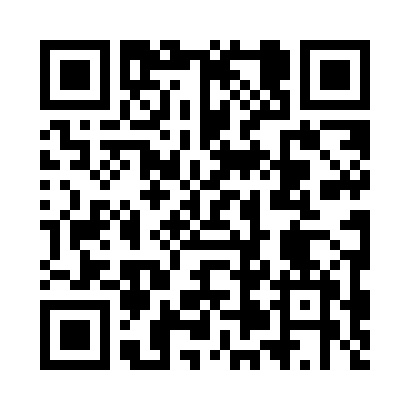 Prayer times for Letowo-Dab, PolandMon 1 Apr 2024 - Tue 30 Apr 2024High Latitude Method: Angle Based RulePrayer Calculation Method: Muslim World LeagueAsar Calculation Method: HanafiPrayer times provided by https://www.salahtimes.comDateDayFajrSunriseDhuhrAsrMaghribIsha1Mon4:006:0412:345:017:069:022Tue3:576:0112:345:027:089:053Wed3:545:5912:345:037:109:074Thu3:515:5712:345:057:129:105Fri3:485:5412:335:067:139:126Sat3:445:5212:335:077:159:147Sun3:415:5012:335:097:179:178Mon3:385:4712:325:107:199:209Tue3:355:4512:325:117:209:2210Wed3:325:4312:325:127:229:2511Thu3:285:4012:325:147:249:2712Fri3:255:3812:315:157:269:3013Sat3:225:3612:315:167:289:3314Sun3:185:3312:315:177:299:3515Mon3:155:3112:315:187:319:3816Tue3:125:2912:305:207:339:4117Wed3:085:2712:305:217:359:4418Thu3:055:2412:305:227:369:4719Fri3:015:2212:305:237:389:5020Sat2:585:2012:295:247:409:5321Sun2:545:1812:295:257:429:5622Mon2:505:1612:295:277:449:5923Tue2:475:1312:295:287:4510:0224Wed2:435:1112:295:297:4710:0525Thu2:395:0912:295:307:4910:0826Fri2:355:0712:285:317:5110:1227Sat2:315:0512:285:327:5210:1528Sun2:275:0312:285:337:5410:1829Mon2:235:0112:285:347:5610:2230Tue2:194:5912:285:367:5810:25